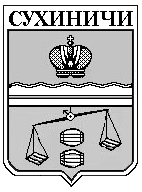 Администрация  сельского поселения"Деревня Глазково"Калужская областьПОСТАНОВЛЕНИЕот 23 июня 2017 года						                   № 32О внесении изменений и дополненийв постановление администрации СП«Деревня Глазково» № 47от 31.08.2016 «Об утверждении Методики прогнозирования поступлений доходов вбюджет СП «Деревня Глазково»В соответствии с пунктом 1 статьи 160.1 Бюджетного кодекса Российской Федерации, постановлением правительства Российской Федерации от 11.04.2017 №436 «О внесении изменений в постановление Правительства Российской Федерации от 23.06.2016 № 574»ПОСТАНОВЛЯЕТ:1.Внести дополнения и изменения в Методику прогнозирования поступлений доходов в бюджет СП «Деревня Глазково», утвержденную постановлением администрации СП «Деревня Глазково» от 31.08.2017 № 47 (далее – Методика):1.1. Пункты 2, 3, 4, 5, 6, 7 изложить в следующей редакции:«2. Прогнозирование доходов бюджета поселения осуществляется в разрезе видов доходов бюджета поселения и соответствующих кодов бюджетной классификации в соответствии со следующими методами расчета:-прямой расчет, основанный на непосредственном использовании прогнозных значений объемных и стоимостных показателей, уровней ставок и других показателей, определяющих прогнозный объем поступлений прогнозируемого вида доходов;-усреднение – расчет, осуществляемый на основании усреднения годовых объемов доходов не менее чем за 3 года или за весь период поступления соответствующего вида доходов в случае, если он не превышает 3 года;- иной способ, предусмотренный настоящей методикой.3. Прогнозирование доходов бюджета поселения, получаемые в виде:-арендной платы, а также средства от продажи права на заключение договоров аренды за земли, находящиеся в собственности сельских поселений (за исключением земельных участков муниципальных бюджетных и автономных учреждений) КБК 003 111 05025 10 0000 120;-доходов  от сдачи в аренду  имущества, находящегося  в  оперативном  управлении органов  управления сельских поселений и созданных ими учреждений (за исключением имущества муниципальных бюджетных и автономных учреждений) КБК 003 111 05035 10 0000 120;-прочих поступлений от использования  имущества, находящегося  в собственности  сельских поселений (за исключением имущества муниципальных бюджетных и автономных учреждений, а также имущества муниципальных унитарных предприятий, в том числе казенных) КБК 003 111 09045 10 0000 120 осуществляется с применением двух методов расчета:-   метод прямого расчета;- метод усреднения на основании усредненных годовых объемов фактического поступления соответствующих доходов за предшествующие                   три года по данным отчетов об исполнении бюджета  поселения;Сумма арендной платы за землю, прогнозируемая к поступлению на очередной финансовый год, рассчитывается по следующей формуле: А     = С x Р, где: А     - арендная плата;С - рыночная стоимость земельного участка, определяемая на основании результатов оценки, проведенной не более чем за 6 месяцев до заключения договора аренды земельного участка; Р - действующая ставка рефинансирования Центрального банка Российской Федерации.Сумма арендной платы за  имущество, находящееся в собственности и в оперативном управлении, прогнозируемая к поступлению в бюджет поселения в очередном финансовом году, рассчитывается по следующей формуле:АИ = (АИ тг-Сс+Су)*Кгде:АИ - сумма арендной платы за имущество, прогнозируемая к поступлению в бюджет поселения в очередном финансовом году;АИтг- сумма арендной платы за имущество, ожидаемая к поступлению в бюджет поселения в текущем финансовом году;Сс- сумма снижения поступлений арендной за имущество в связи с планируемым сокращением площадей имущества, сдаваемого в аренду в очередном финансовом году;Су- сумма увеличения поступлений арендной платы за имущество в связи с планируемым увеличением площадей имущества, сдаваемого в аренду, в очередном финансовом году;К- прогнозируемый коэффициент-дефлятор, применяемый к ставке арендной платы либо к оценочной стоимости имущества в очередном финансовом году;Расчет объемов данных поступлений на плановый период осуществляется по следующей формуле:АЗИ(р)=  (АЗИ(t-2) + АЗИ(t-1) + АЗИ(t))/3,Где:АЗИ (р) – арендная плата за землю и имуществоАЗИ(t-2),АЗИ(t-1), АЗИ(t)– фактическое (прогнозируемое) значение годовых поступлений за три года, предшествующих планируемому. 4 Прогнозирование доходов бюджета поселения, получаемые в виде- доходов  от реализации  иного  имущества, находящегося  в собственности сельских поселений (за исключением имущества муниципальных бюджетных и автономных учреждений, а также имущества муниципальных унитарных предприятий, в том числе казенных), в части реализации основных средств по указанному имуществу КБК 003 114 02053 10 0000 410;- доходов  от реализации  иного  имущества, находящегося  в собственности сельских поселений (за исключением имущества муниципальных бюджетных и автономных учреждений, а также имущества муниципальных унитарных предприятий, в том числе казенных), в  части реализации  материальных запасов по указанному имуществу КБК 003 114 02053 10 0000 440осуществляется с применением двух методов расчета:-   метод прямого расчета;- метод усреднения на основании усредненных годовых объемов фактического поступления соответствующих доходов за предшествующие  три года по данным отчетов об исполнении бюджета  поселения.Сумма доходов от реализации имущества, прогнозируемая к поступлению в бюджет поселения в очередном финансовом году, рассчитывается по следующей формуле:РИ = Ст * Плгде:РИ – объем  доходов от реализации имуществаСт- средняя стоимость одного квадратного метра объектов недвижимости, сложившаяся по результатам торгов, проведенных в году, предшествующем расчетному;Пл- площадь объектов недвижимости, подлежащих реализации в очередном финансовом годуРасчет объемов данных поступлений на плановый период осуществляется по следующей формуле:РИ (p) = (РИ (t-2) + РИ (t-1) + РИ (t))/3, где:PИ(t-2),PИ(t-1), PИ(t)– фактическое (прогнозируемое) значение годовых поступлений за три года, предшествующих планируемому. 5. Прогнозирование иных доходов бюджета поселения, поступление которых не имеет постоянного характера, осуществляется с применением метода прямого расчета и метода усреднения. К иным доходам бюджета, поступление которых не имеет постоянного характера, относятся:5.1. доходы от  государственной пошлины за совершение нотариальных действий должностными лицами органов местного самоуправления, уполномоченными в соответствии с законодательными актами Российской Федерации на совершение нотариальных действий КБК 003 108 04020 01 1000 110;5.2. прочие доходы от оказания платных услуг (работ) получателями средств бюджетов сельских поселений КБК 003 113 01995 10 0000 130; 5.3. прочие доходы от компенсации затрат бюджетов сельских поселений КБК 003 113 02995 10 0000 130;5.4. прочие поступления от денежных взысканий (штрафов) и иных сумм в возмещение ущерба, зачисляемые в бюджеты сельских поселений КБК 003 116 90050 10 0000 140;5.5.  прочие неналоговые доходы бюджетов сельских поселений КБК 003 117 05050 10 0000 180.По доходам, описанных в пунктах 5.2. и 5.3., поступления не прогнозируются, так как носят нерегулярный характер. Расчет объемов поступлений на очередной финансовый год и плановый период пунктов 5.1., 5.4., 5.5. осуществляется по следующей формуле:P = (P(m-3) + P(m-2) + P(m-1) + P(m))/4,где:P(m-3),P(m-2), P(m-1)– фактическое значение годовых поступлений за три отчетных года;P(m)– ожидаемый объем поступлений в текущем финансовом году, рассчитываемый по следующей формуле:P(m)= (Pо(m) / k) *12,где:Pо(m) – фактическое значение поступлений за истекший период текущего года;k – количество месяцев истекшего периода текущего года. Расчет объемов данных поступлений на плановый период осуществляется по следующей формуле: P(p) = (P(t-2) + P(t-1) + P(t))/3, где:P(t-2),P(t-1), P(t)– фактическое (прогнозируемое) значение годовых поступлений за три года, предшествующих планируемому.6. Безвозмездные поступления от других бюджетов бюджетной системы российской Федерации по кодам бюджетной классификации 003 202 00000 10 0000 151.Объемы безвозмездных поступлений из областного бюджета прогнозируются в соответствии с объемами, предусмотренными Законом Калужской области (проектом Закона Калужской области) об областном бюджете и (или) правовыми актами Правительства Калужской области на соответствующий год и плановый период.Объемы безвозмездных поступлений из бюджета муниципального района прогнозируются в соответствии с объемами, предусмотренными решением Районной Думы (проектом решения) о бюджете муниципального района.           7.   Прочие безвозмездные поступления в бюджеты сельских поселений по кодам бюджетной классификации 003 207 05030 10 0000 180.	По данному виду доходов поступления не прогнозируются, так как носят нерегулярный характер.»          2. Контроль за исполнением настоящего постановления оставляю за собой.Глава администрации СП «Деревня Глазково»                                                         Н.И.Иванцова